МУНИЦИПАЛЬНОЕ ОБРАЗОВАНИЕ «ГОРОД БЕРЕЗНИКИ»АДМИНИСТРАЦИЯ ГОРОДА БЕРЕЗНИКИ ПОСТАНОВЛЕНИЕ10.11.2020	№ 01-02-1395В соответствии со статьей 40 Градостроительного кодекса Российской Федерации, статьей 11 главы 3 части I Правил землепользования и застройки в городе Березники, утвержденных решением Березниковской городской Думы от 31.07.2007 № 325,               на основании обращения Шальновой А.А., действующей на основании договора подряда на выполнение кадастровых работ от 05.06.2020               № 20-Ф266 за Сивкову А.В., с учетом результатов публичных слушаний от 19.10.2020, рекомендаций комиссии                                     по землепользованию и застройке от 27.10.2020администрация города Березники ПОСТАНОВЛЯЕТ:1.Предоставить разрешение на отклонение от предельных параметров разрешенного строительства, реконструкции объекта капитального строительства территориальной зоны малоэтажных жилых домов с приквартирными земельными участками (Ж-3)                    на земельном участке с кадастровым номером 59:03:0400164:5, расположенном по адресу: ул. Ушакова, д. 17, г. Березники,                       по параметрам: «минимальное расстояние от дома и подсобных сооружений до красной линии улиц» 3,33 м, «минимальное расстояние от дома до границы смежного участка» 1,43 м                            и «максимальный процент застройки земельного участка:                       для индивидуальной жилой застройки» 22,4 %, согласно приложению к настоящему постановлению.2.Разместить настоящее постановление на официальном сайте Администрации города Березники в информационно-телекоммуникационной сети «Интернет».3.Настоящее постановление вступает в силу со дня его подписания.Приложение  к постановлениюадминистрации городаот 10.11.2020 № 01-02-1395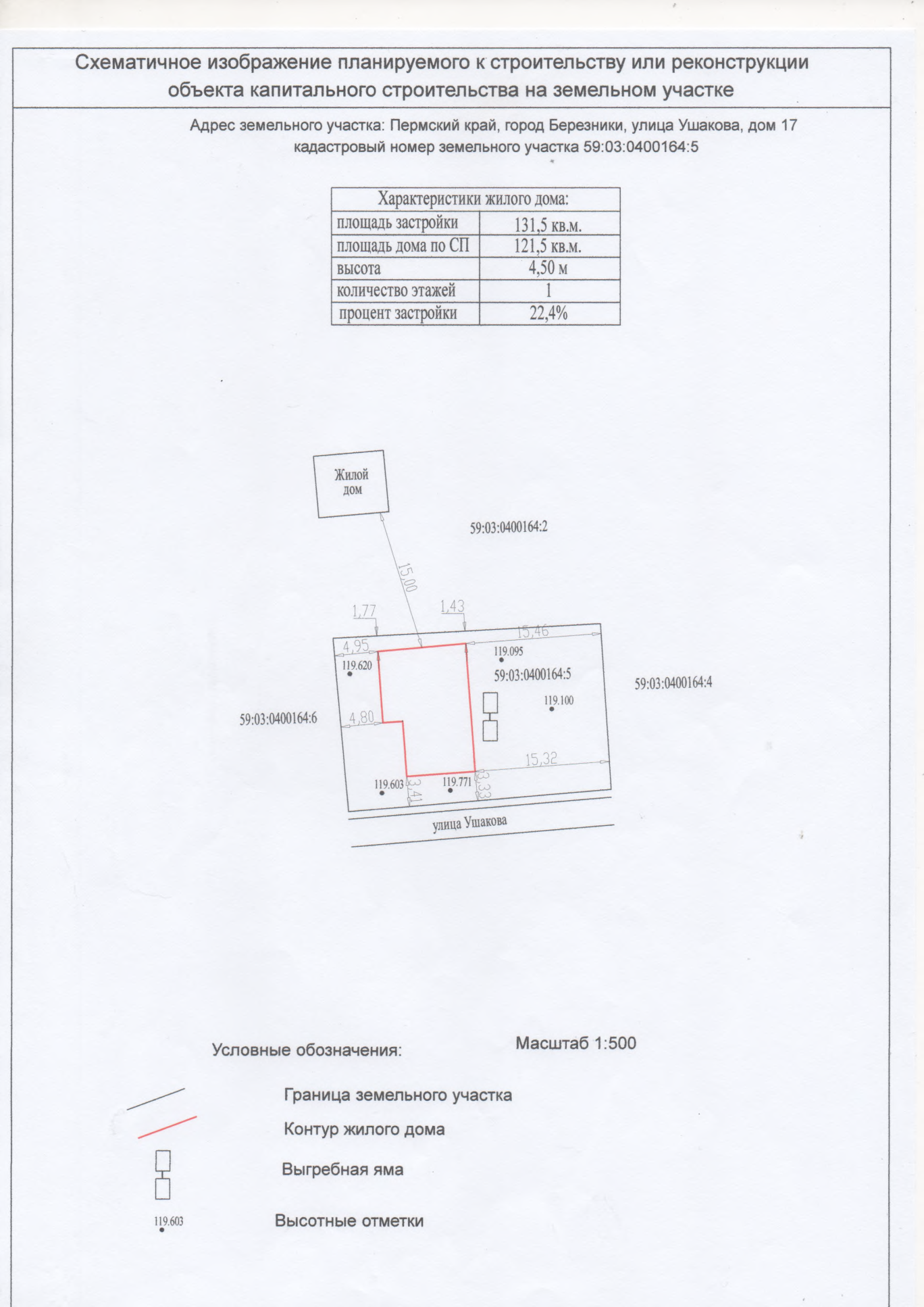 О предоставлении               разрешения на отклонение           от предельных параметров разрешенного строительства, реконструкции объекта капитального строительства территориальной зоны малоэтажных жилых домов с приквартирными земельными участками (Ж-3)на земельном участке                       с кадастровым номером 59:03:0400164:5,расположенном по адресу:ул. Ушакова, д. 17, г. БерезникиГлава города Березники –глава администрации 
города БерезникиК.П.Светлаков